Example Posts:Facebook: https://vimeo.com/219565546Caption: “For the first time in my journey – my faith, pain and hope can join a river of movement for a purpose that is greater than my life…I am deeply grateful.”- Pilgrimage Attendee Register at:  www.durhamcares.org/pilgrimageInstagram: 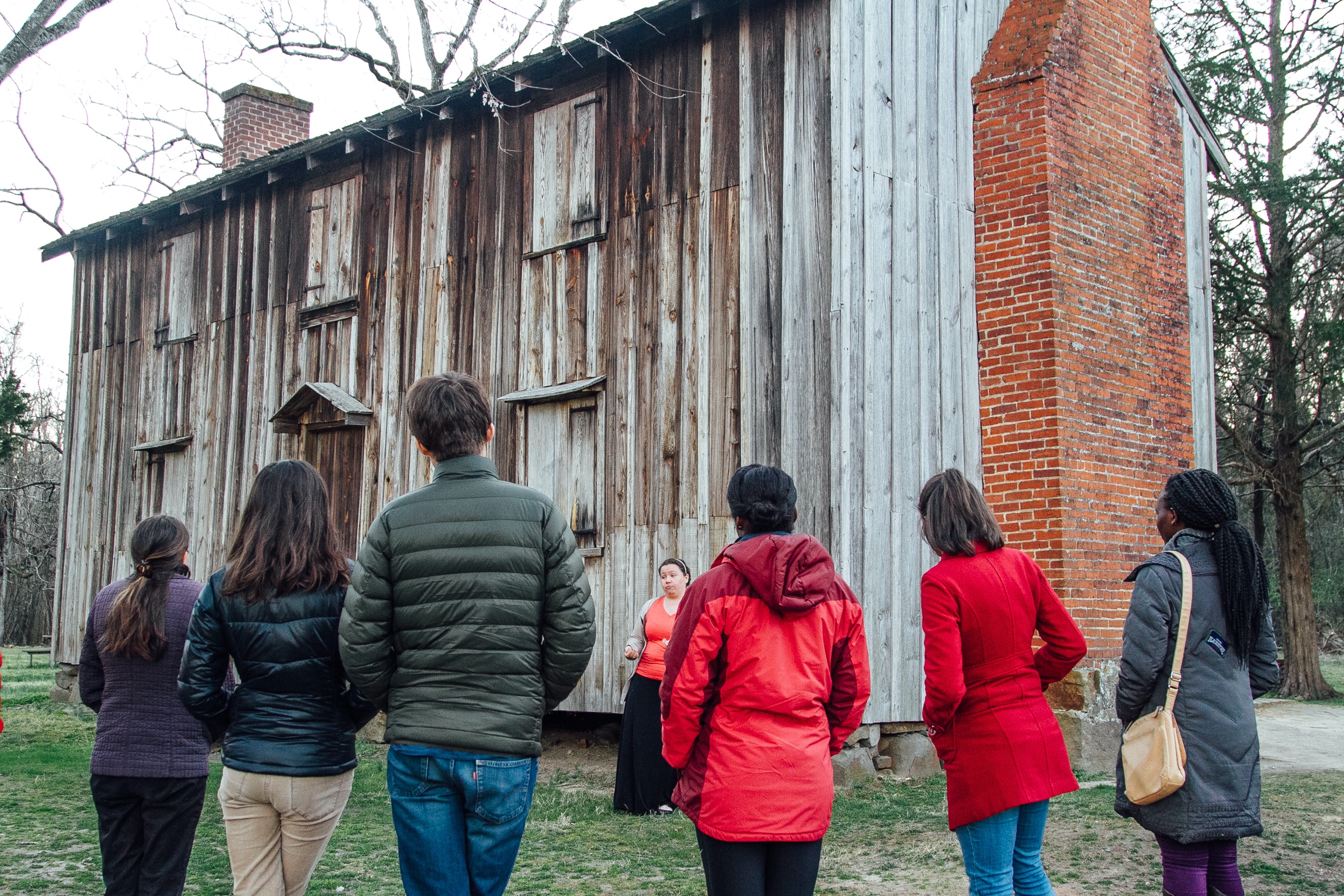 Join us the weekend of March 20th to discover how your spiritual journey is connected to the place you live. You will have the chance to immerse yourself in the story of the city and interact with others from your community. “The pilgrimage helped remind me that my place is bigger than just my house. Durham is my home.”- Pilgrimage Alumni Register at:  www.durhamcares.org/pilgrimageInstagram week of: 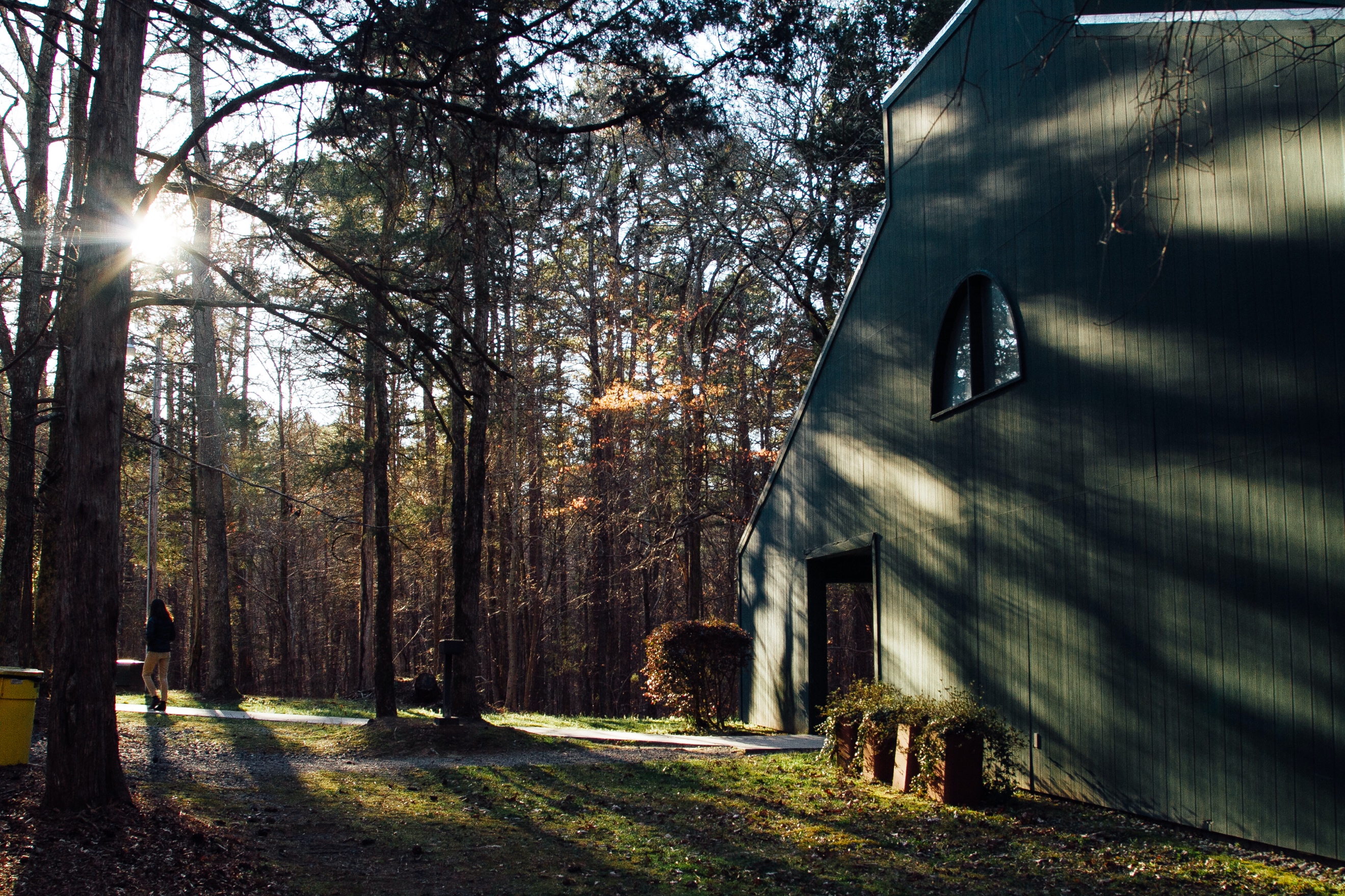 This weekend, pilgrimage participants will partake in a transformative experience where they will learn to connect their story to Durham’s story and God’s story. Here are some quotes from past participants:  “The most valuable part was making connections with the wonderful people in our group.” “I had never really thought about how God’s story, my story, and Durham’s story were all intertwined. Now I think about that a lot!”Register at:  www.durhamcares.org/pilgrimageInstagram:Join us the weekend of March 20 for this transformative experience. Register at:  www.durhamcares.org/pilgrimage 